            UNIVERSITÉ DU PÉLOPONNÈSE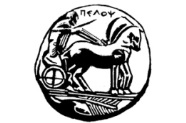             ÉCOLE DES BEAUX-ARTS            DÉPARTEMENT D’ÉTUDES THÉÂTRALES et            RÉSEAU DU LIVRE DU D.E.T. « BIBLIO-ISO-TOPA »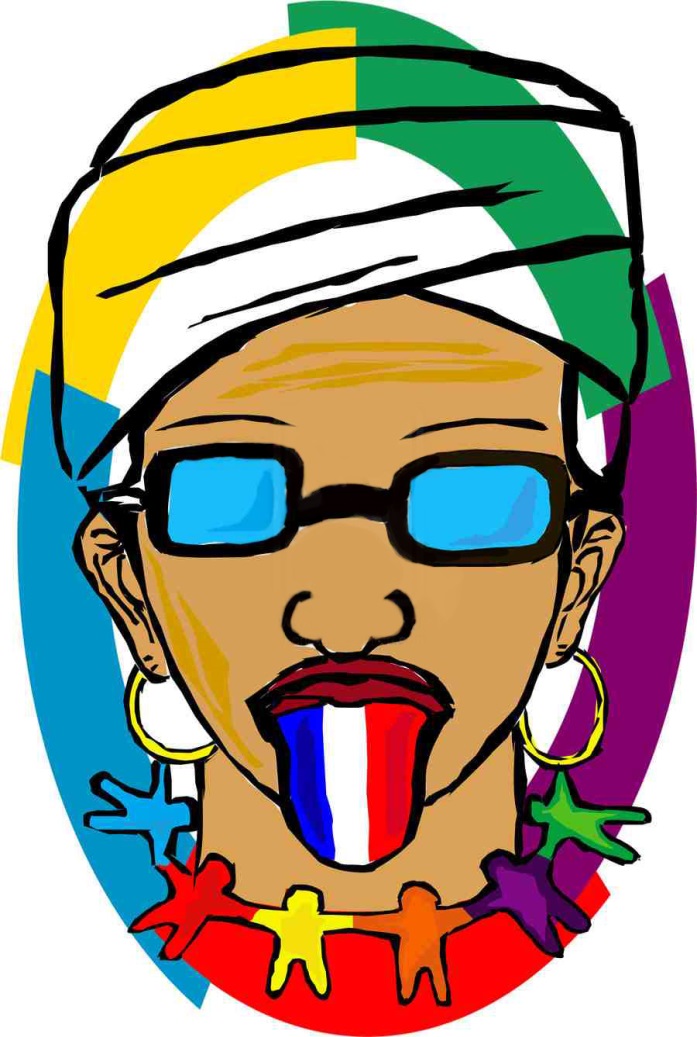 FRANCOPHONIE 2015-création de Cahya Kusuma Wardhani-INVITATIONÀ l’occasion du Jour International de la Francophonie, la Doyenne de l’École des Beaux-Arts et Présidente du Département d’Études Théâtrales Mme la Professeur Alkistis Kondoyianni vous invite à la manifestation«Voyage de lecture au Théâtre francophone du Monde»La manifestation se tiendra Jeudi le 26 Mars à 19.00, à la salle du rez-de-chaussée, au bâtiment central de la Faculté, et elle sera ouverte au public. Des étudiantes de la Faculté liront des extraits des dramaturges francophones suivants :Daniel Boukman, Martinique : Orphée nègre		Carole Fréchette, Canada : Violette sur terreFatima Gallaire, Algérie: Rimm la gazelle				Pedro Kadivar, Iran: Un jour d’automne quelque partKoffi Kwahulé, Côte d’Ivoire: Misterioso – 119	Margarita Lymperaki, Grèce: EroticaSonia Ristić, Serbie-Croatie : Le temps qu’il fera demainMichel Viala, Suisse: Les VacancesAvec la participation des étudiantes: Noémie Baron, Euphrosyne Giannakena, Μοrgane Cornet, Vicky Zarkada, Christina Themeli, Rea Thomakou, Flore Leclerq, Catherine Leoudi, Angelique Dadi, Vicky PapaliossiResponsable scientifique : Dr. Christina Oikonomopoulou, Membre du Personnel Enseignant Spécialisé